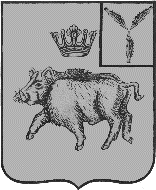 СОВЕТ ДЕПУТАТОВБАЛТАЙСКОГО МУНИЦИПАЛЬНОГО ОБРАЗОВАНИЯБАЛТАЙСКОГО МУНИЦИПАЛЬНОГО РАЙОНАСАРАТОВСКОЙ ОБЛАСТИ                                                                                                                                                                                    Сороковое заседание Совета депутатов третьего созываРЕШЕНИЕот .12.2016 № с.БалтайО бюджете Балтайского муниципального образования Балтайского муниципального района Саратовской области на 2017 годВ соответствии с Бюджетным кодексом Российской Федерации, Федеральным законом от 06.10.2003 № 131-ФЗ «Об общих принципах организации местного самоуправления в Российской Федерации», руководствуясь статьёй 21 Устава Балтайского муниципального образования Балтайского муниципального района Саратовской области, Совет депутатов Балтайского муниципального образования Балтайского муниципального района Саратовской области РЕШИЛ:1.  Утвердить основные характеристики бюджета Балтайского муниципального образования Балтайского муниципального района Саратовской области на 2017 год (далее по тексту–бюджет поселения):	- общий объем доходов в сумме 5 859,2 тыс. руб.;	- общий объем расходов в сумме 5 859,2 тыс. руб.;	- дефицит в сумме 0,00 тыс. рублей.	2.  Утвердить поступление доходов в бюджет Балтайского муниципального образования Балтайского муниципального района Саратовской области на 2017 год, согласно приложению № 1.	3. Утвердить на 2017 год:	- перечень главных администраторов доходов бюджета Балтайского муниципального образования Балтайского муниципального района Саратовской области на 2017 год, согласно приложению № 2;	- норматив распределения доходов бюджета Балтайского муниципального образования Балтайского муниципального района Саратовской области на 2017 год, согласно приложению № 2.1;	- перечень главных администраторов источников внутреннего финансирования дефицита бюджета Балтайского муниципального образования Балтайского муниципального района Саратовской области на 2017 год, согласно приложению № 2.2. 	4. Установить, что информационное взаимодействие между управлением Федерального казначейства по Саратовской области и администраторами доходов бюджета поселения может осуществляться через следующие уполномоченные органы:	- финансовое управление администрации Балтайского муниципального района Саратовской области; 	- администрация Балтайского муниципального района Саратовской области.	5. Утвердить на 2017 год:- объем первоочередных расходных обязательств бюджета Балтайского муниципального образования Балтайского муниципального района Саратовской области на 2017 год в сумме 750,0 тыс. руб. и обеспечить безусловный приоритет их исполнения;	- ведомственную структуру расходов бюджета Балтайского муниципального образования Балтайского муниципального района Саратовской области на 2017 год, согласно приложению № 3;	- распределение ассигнований по разделам, подразделам, целевым статьям и видам расходов бюджета Балтайского муниципального образования Балтайского муниципального района Саратовской области на 2017 год, согласно приложению № 4.	6. Утвердить на 2017 год межбюджетные трансферты в объеме 390,7 тыс. руб., получаемые из местного бюджета Балтайского муниципального района в бюджет Балтайского муниципального образования Балтайского муниципального района Саратовской области в следующей форме:	- дотация бюджетам поселений на выравнивание бюджетной обеспеченности за счет субвенции из областного бюджета в сумме 236,8 тыс.;-  субвенция бюджетам сельских поселений на осуществление первичного воинского учета на территориях, где отсутствуют военные комиссариаты 153,9 тыс. руб.	7. Утвердить на 2017 год межбюджетные трансферты в объеме 3 147,3 тыс. руб., передаваемые из бюджета Балтайского муниципального образования Балтайского муниципального района Саратовской области в бюджет Балтайского муниципального района в следующей форме:	- иные межбюджетные трансферты бюджетам муниципальных районов из бюджета поселений и межбюджетные трансферты бюджетам поселений муниципальных районов 3 147,3 тыс. руб.	8. Администрация Балтайского муниципального района обеспечивает направление в 2017 году остатков средств бюджета поселения в объеме до 500,0 тыс. руб., находящихся по состоянию на 1 января 2017 года на едином счете бюджета Балтайского муниципального образования Балтайского муниципального района Саратовской области, за исключением целевых средств, полученных из местного бюджета, на покрытие временных кассовых разрывов.	9. Правовые акты, влекущие дополнительные расходы средств бюджета поселения на 2017 год или сокращающие его доходную базу, реализуются и применяются только при наличии соответствующих источников дополнительных поступлений в бюджет поселения и при сокращении расходов по конкретным статьям бюджета поселения на 2017 год после внесения изменений в настоящее решение.	В случае, если реализация правового акта частично обеспечена источниками финансирования в бюджете поселения, такой правовой акт реализуется и применяется в пределах средств, предусмотренных на эти цели в бюджете сельского поселения.10. Утвердить источники внутреннего финансирования дефицита бюджета Балтайского муниципального образования Балтайского муниципального района Саратовской области на 2017 год, согласно приложению № 5.	11. Утвердить программу муниципальных внутренних заимствований Балтайского муниципального образования Балтайского муниципального района Саратовской области на 2017 год согласно приложению № 6.12. Установить предельный объем муниципального внутреннего долга Балтайского муниципального образования Балтайского муниципального района Саратовской области на 1 января 2018 года в сумме 2 468,5 тыс. рублей.13. Установить верхний предел муниципального внутреннего долга по состоянию на 1 января 2018 года в сумме 2 468,5 тыс. рублей, в том числе верхний предел долга по муниципальным гарантиям в сумме 0,00 тыс. рублей.14. Настоящее решение подлежит опубликованию на официальном сайте администрации Балтайского муниципального района и вступает в силу с 1 января 2017 года.	15. Контроль за исполнением настоящего решения возложить на постоянную комиссию Совета депутатов Балтайского муниципального образования по бюджетно-финансовой политике и налогам.Глава Балтайскогомуниципального образования            	                           Т.В.Перепелова                                                                       Приложение № 1к решению Совета депутатов Балтайского муниципального образования Балтайского муниципального района Саратовской областиот .12.2016 № Поступление доходов в бюджет Балтайского муниципального образования Балтайского муниципального района Саратовской области на 2017 годруб.Приложение № 2к решению Совета депутатов Балтайского муниципального образования Балтайского муниципального района Саратовской областиот .12.2016 №  Перечень главных администраторов доходов бюджета Балтайского муниципального образования Балтайского муниципального района Саратовской области на 2017 годПриложение № 2.1к решению Совета депутатов Балтайского муниципального образования Балтайского муниципального района Саратовской областиот .12.2016 №  Норматив распределения доходов бюджета Балтайского муниципального образования Балтайского муниципального района Саратовской области на 2017 год%Приложение № 2.2 к решению Совета депутатов Балтайского муниципального образования Балтайского муниципального района Саратовской областиот .12.2016 № Перечень главных администраторов источников внутреннего финансирования дефицита бюджета Балтайского муниципального образования Балтайского муниципального района Саратовской области на 2017 год                                                                       Приложение № 5к решению Совета депутатов Балтайского муниципального образования Балтайского муниципального района Саратовской областиот .12.2016 №  Источники внутреннего финансирования дефицита бюджета Балтайского муниципального образования Балтайского муниципального района Саратовской области на 2017 годПриложение № 6к решению Совета депутатов Балтайского муниципального образования Балтайского муниципального района Саратовской областиот .12.2016 № Программа муниципальных внутренних заимствованийБалтайского муниципального образования Балтайского муниципального района Саратовской области на 2017 годКод бюджетной классификации РФНаименование доходовСумма1 00 00000 00 0000 000НАЛОГОВЫЕ И НЕННАЛОГОВЫЕ ДОХОДЫ5 468 500,0НАЛОГОВЫЕ ДОХОДЫ5 468 500,01 01 02000 01 0000 110Налог на доходы физических лиц1 180 000,01 05 03000 01 0000 110Единый сельскохозяйственный налог552 200,01 06 00000 00 0000 000Налоги на имущество3 736 300,01 06 01000 00 0000 110Налог на имущество физических лиц629 100,01 06 06000 00 0000 110Земельный налог3 107 200,0БЕЗВОЗМЕЗДНЫЕ ПОСТУПЛЕНИЯ390 700,02 02 01001 10 0003 151Дотации бюджетам сельских поселений на выравнивание бюджетной обеспеченности поселений за счет субвенции из областного бюджета236 800,02 02 03015 10 0000 151Субвенции бюджетам поселений на осуществление первичного воинского учета на территориях, где отсутствуют военные комиссариаты153 900,0СОБСТВЕННЫЕ ДОХОДЫ5 705 300,0ВСЕГО ДОХОДОВ5 859 200,0Код администратораКодНаименование071Администрация Балтайского муниципального района Администрация Балтайского муниципального района 071111 05035 10 0000 120Доходы от сдачи в аренду имущества, находящегося в оперативном управлении органов управления сельских поселений и созданных ими учреждений (за исключением имущества муниципальных бюджетных и автономных учреждений)0711 13 02995 10 0000 130Прочие доходы от компенсации затрат бюджетов сельских поселений (добровольные пожертвования)0711 16 90050 10 0000 140Прочие поступления от денежных взысканий (штрафов) и иных сумм в возмещение ущерба, зачисляемые в бюджеты сельских поселений0711 16 33050 10 0000 140Денежные взыскания (штрафы) за нарушение законодательства Российской Федерации о контрактной системе в сфере закупок товаров, работ, услуг для обеспечения государственных и муниципальных нужд для нужд сельских поселений0711 17 01050 10 0000 180Невыясненные поступления, зачисляемые в бюджеты сельских поселений0711 17 05050 10 0000 180Прочие неналоговые доходы бюджетов сельских поселений БЕЗВОЗМЕЗДНЫЕ ПОСТУПЛЕНИЯ ОТ ДРУГИХ БЮДЖЕТОВ БЮДЖЕТНОЙ СИСТЕМЫ РФ0712 02 01001 10 0003 151Дотации бюджетам сельских поселений на выравнивание бюджетной обеспеченности за счет субвенции из областного бюджета 0712 02 04999 10 0000 151Прочие межбюджетные трансферты, передаваемые бюджетам сельских поселений0712 19 05000 10 0000 151Возврат остатков субсидий, субвенций и иных межбюджетных трансфертов, имеющих целевое назначение, прошлых лет из бюджета сельских поселенийКод бюджетной классификации РФНаименование доходовБюджетВ ЧАСТИ ДОХОДЫ ОТ ОКАЗАНИЯ ПЛАТНЫХ УСЛУГ (РАБОТ) И КОМПЕНСАЦИИ ЗАТРАТ ГОСУДАРСТВАВ ЧАСТИ ДОХОДЫ ОТ ОКАЗАНИЯ ПЛАТНЫХ УСЛУГ (РАБОТ) И КОМПЕНСАЦИИ ЗАТРАТ ГОСУДАРСТВАВ ЧАСТИ ДОХОДЫ ОТ ОКАЗАНИЯ ПЛАТНЫХ УСЛУГ (РАБОТ) И КОМПЕНСАЦИИ ЗАТРАТ ГОСУДАРСТВА1 13 02995 10 0000 130Прочие доходы от компенсации затрат бюджетов сельских поселений (добровольные пожертвования)100В ЧАСТИ ПРОЧИХ НЕНАЛОГОВЫХ ДОХОДОВВ ЧАСТИ ПРОЧИХ НЕНАЛОГОВЫХ ДОХОДОВВ ЧАСТИ ПРОЧИХ НЕНАЛОГОВЫХ ДОХОДОВ1 16 90050 10 0000 140Прочие поступления от денежных взысканий (штрафов) и иных сумм в возмещение ущерба, зачисляемые в бюджет сельских поселений1001 17 01050 10 0000 180Невыясненные поступления, зачисляемые в бюджеты сельских поселений1001 16 33050 10 0000 140Денежные взыскания (штрафы) за нарушение законодательства Российской Федерации о контрактной системе в сфере закупок товаров, работ, услуг для обеспечения государственных и муниципальных нужд для нужд сельских поселений1001 17 05050 10 0000 180Прочие неналоговые доходы бюджетов сельских поселений100В ЧАСТИ БЕЗВОЗМЕЗДНЫХ ПОСТУПЛЕНИЙВ ЧАСТИ БЕЗВОЗМЕЗДНЫХ ПОСТУПЛЕНИЙВ ЧАСТИ БЕЗВОЗМЕЗДНЫХ ПОСТУПЛЕНИЙ2 02 01001 10 0003 151Дотация бюджетам сельских поселений на выравнивание бюджетной обеспеченности за счет субвенций из областного бюджета1002 02 03015 10 0000 151Субвенции бюджетам сельских поселений на осуществление первичного воинского учета на территории, где отсутствуют военные комиссариаты1002 02 04999 10 0000 151Прочие межбюджетные трансферты, передаваемые бюджетам сельских поселений10071Администрация Балтайского муниципального районаАдминистрация Балтайского муниципального района07101030100100000710Получение кредитов от других бюджетов бюджетной системы Российской Федерации бюджетами сельских поселений в валюте Российской Федерации07101030100100000810Погашение кредитов сельских поселений кредитов от других бюджетов бюджетной системы российской Федерации в валюте Российской Федерации 07101050201100000510Увеличение прочих остатков денежных средств бюджетов сельских поселений07101050201100000610Уменьшение прочих остатков денежных средств бюджетов сельских поселенийПриложение № 4 к решению Совета депутатов Балтайского муниципального образования Балтайского муниципального района Саратовской области        от .12.2016 №  Приложение № 4 к решению Совета депутатов Балтайского муниципального образования Балтайского муниципального района Саратовской области        от .12.2016 №  Приложение № 4 к решению Совета депутатов Балтайского муниципального образования Балтайского муниципального района Саратовской области        от .12.2016 №  Приложение № 4 к решению Совета депутатов Балтайского муниципального образования Балтайского муниципального района Саратовской области        от .12.2016 №  Приложение № 4 к решению Совета депутатов Балтайского муниципального образования Балтайского муниципального района Саратовской области        от .12.2016 №  Приложение № 4 к решению Совета депутатов Балтайского муниципального образования Балтайского муниципального района Саратовской области        от .12.2016 №  Приложение № 4 к решению Совета депутатов Балтайского муниципального образования Балтайского муниципального района Саратовской области        от .12.2016 №  Распределение ассигнованийРаспределение ассигнованийРаспределение ассигнованийРаспределение ассигнованийРаспределение ассигнованийРаспределение ассигнованийРаспределение ассигнованийпо разделам, подразделам, целевым статьям и видам расходовпо разделам, подразделам, целевым статьям и видам расходовпо разделам, подразделам, целевым статьям и видам расходовпо разделам, подразделам, целевым статьям и видам расходовпо разделам, подразделам, целевым статьям и видам расходовпо разделам, подразделам, целевым статьям и видам расходовпо разделам, подразделам, целевым статьям и видам расходов бюджета Балтайского муниципального образования Балтайского муниципального района Саратовской области на 2017 год бюджета Балтайского муниципального образования Балтайского муниципального района Саратовской области на 2017 год бюджета Балтайского муниципального образования Балтайского муниципального района Саратовской области на 2017 год бюджета Балтайского муниципального образования Балтайского муниципального района Саратовской области на 2017 год бюджета Балтайского муниципального образования Балтайского муниципального района Саратовской области на 2017 год бюджета Балтайского муниципального образования Балтайского муниципального района Саратовской области на 2017 год бюджета Балтайского муниципального образования Балтайского муниципального района Саратовской области на 2017 годНаименование статейразделподразделцелевая статьявид расходовСуммаНациональная оборона02153 900,0Мобилизационная и вневойсковая подготовка0203153 900,0Осуществление переданных полномочий Российской Федерации02039000000000153 900,0Осуществление переданных полномочий Российской Федерации за счет субвенций из Федерального бюджета02039020000000153 900,0Осуществление первичного воинского учета на территориях, где отсутствуют военные комиссариаты02039020051180153 900,0Расходы на выплаты персоналу в целях обеспечения выполнения функций государственными (муниципальными) органами, казенными учреждениями, органами управления государственными внебюджетными фондами02039020051180100143 900,0Расходы на выплату персоналу государственных (муниципальных) органов02039020051180120143 900,0Закупка товаров, работ и услуг для государственных (муниципальных) нужд0203902005118020010 000,0Иные закупки товаров, работ и услуг для обеспечения государственных (муниципальных) нуждЖилищно-коммунальное хозяйство052 558 000,0Благоустройство05032 558 000,0Муниципальные программы050379000000002 558 000,0Муниципальная программа «Комплексное благоустройство территории Балтайского муниципального образования Балтайского муниципального района Саратовской области на 2017-2019 годы"050379000322002 558 000,0Закупка товаров, работ и услуг для государственных (муниципальных) нужд050379000322002002 558 000,0Закупка товаров, работ и услуг для государственных (муниципальных) нужд050379000322002402 558 000,0Межбюджетные трансферты общего характера бюджетам субъектов Российской Федерации143 147 300,0Прочие межбюджетные трансферты общего характера14033 147 300,0Межбюджетные трансферты140386000000003 147 300,0Иные межбюджетные трансферты бюджетам муниципальных районов из бюджета поселений и межбюджетные трансферты бюджетам поселений из бюджетов муниципальных районов140386300003003 147 300,0Межбюджетные трансферты140386300003005003 147 300,0Иные межбюджетные трансферты140386300003005403 147 300,0ВСЕГО5 859 200,0Код бюджетной классификацииНаименованиеСумма (тыс. руб.)071 01030100100000710Получение кредитов от других бюджетов бюджетной системы Российской Федерации бюджетами сельских поселений в валюте Российской Федерации071 01030100100000810Погашение бюджетами сельских поселений кредитов от других бюджетов бюджетной системы Российской Федерации в валюте Российской Федерации071 01050201100000510Увеличение прочих остатков денежных средств бюджетов сельских поселений071 01050201100000610Уменьшение прочих остатков денежных средств бюджетов сельских поселений90000000000000Дефицит бюджетаВиды заимствованийСуммаСуммаВиды заимствованийПривлеченныеПогашение основной суммыПолучение кредитов от других бюджетов бюджетной системы РФ бюджетами поселений в валюте РФВсего: